東京都障害福祉サービス等職員宿舎借り上げ支援事業への申請をご検討中の法人や、既に申請している法人を対象に、事業の概要や具体的な書類の書き方の説明と疑問点にお答えするための説明会を以下のとおり開催しますので、ご案内いたします。1 日程及び申込締切日（各回とも同じ内容です）第２期は申請区分（ウ）の法人向け説明会を９月以降に複数回を予定しています。日程等が確定しましたら、当財団「東京都障害福祉サービス等職員宿舎借り上げ支援事業」のＨＰに公開しますので随時ご確認ください。2 説明会内容・所要時間は各回休憩を含み２時間を見込んでいます。3 対象者当事業の申請を検討している法人の事務担当者（同一回の参加は１団体２名まで可）4 申込方法・「説明会 参加申込書」に必要事項を記入し、メールまたはＦＡＸにてお申込みください。・申込書の送信をもって申込完了となります。説明会への参加当日に申込書をご持参ください。・申込書のデータについてはＨＰに掲載していますのでご活用ください。5 その他受付及び開場は開始時間の１５分前からとなります。受付時間以降にお越しください。各回参加希望者が定員に対して少ない場合や満席の場合は、個別に調整させていただくことがございますので、予めご了承ください。申し込み後、日程変更またはキャンセルする場合は、必ず担当までご連絡ください。別日程にて「介護職員宿舎借り上げ支援事業」の説明会を予定しています。助成内容、スケジュール等大部分が共通する事業ですので、上記日程でご都合がつかない場合には、そちらへの参加も可能です。ＨＰにてご確認のうえ担当までご相談ください。説明会参加にあたっては原則としてマスクを着用し、会場入り口の手指消毒へご協力をお願いします。6 説明会録画の掲載について事業所を不在にすることができない場合等、会場での参加が難しい場合に対応するため、説明会の内容を録画した動画のＨＰ掲載を予定しています（７月以降）。掲載開始の案内を希望される場合は、「参加申込書」の「説明会録画の掲載案内希望」に〇をし、必要事項をご記入のうえお申し込みください。掲載準備ができ次第ご記入いただいたメールアドレスに連絡いたします。【会場及びアクセス】・ 所在地公益財団法人東京都福祉保健財団東京都新宿区西新宿二丁目７番１号　小田急第一生命ビルアクセス各線「新宿駅」西口から徒歩１０分都営大江戸線「都庁前駅」徒歩２分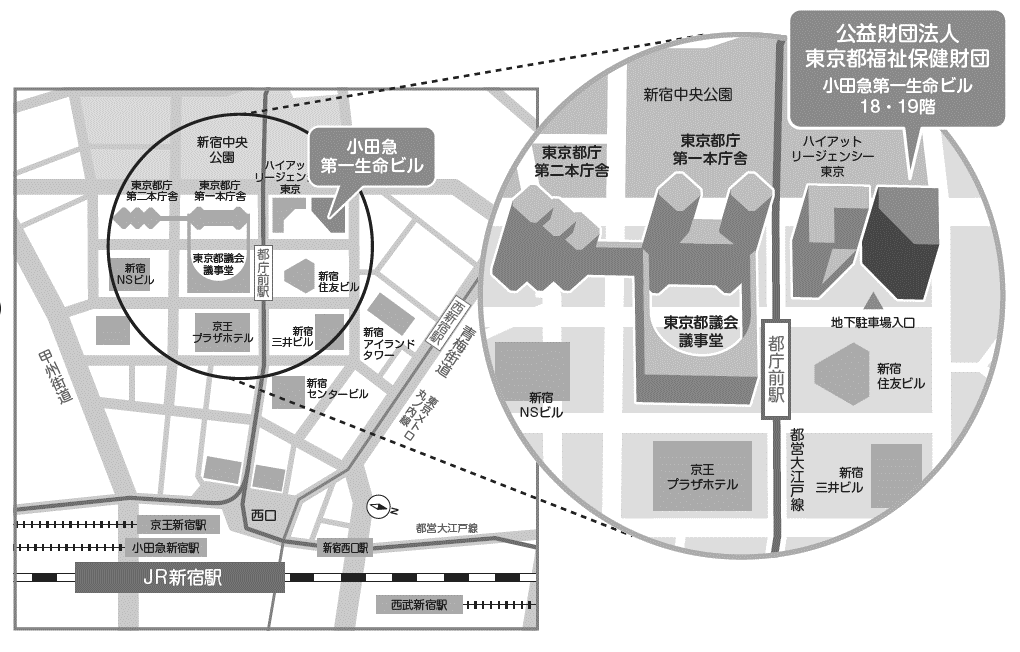 東京メトロ丸ノ内線「西新宿駅」徒歩５分　　　　　　　　　　　　　　　　　　　　　【担当】　　　　　　　　　　　　　　　　　　　　　東京都新宿区西新宿二丁目７番１号　　　　　　　　　　　　　　　　　　　　　小田急第一生命ビル16階　　　　公益財団法人東京都福祉保健財団事業者支援部 運営支援室 宿舎借り上げ支援事業担当〈障害〉TEL：03-3344-7280   FAX：03-3344-8596MAIL：s-kariage_setumei@fukushizaidan.jpHP: https://www.fukushizaidan.jp/307shougaishukusha/第１期月日月日時間 会場定員申込締切日第１期１６月２８日（水）１４：３０小田急第一生命ビル１９階多目的室２１００名６月２３日（金）第１期２７月１３日（木）１０：００小田急第一生命ビル１９階多目的室２１００名７月１０日（月）第１期３７月２５日（火）１４：３０小田急第一生命ビル１９階多目的室２１００名７月２０日（木）第１期４８月１０日（木）１０：００小田急第一生命ビル１９階多目的室２１００名８月　７日（月）第１期（今回）第２期（９月以降予定）１．助成内容及びスケジュール等事業の概要について２．申請区分（ア）福祉避難所及び（イ）災害時協定締結事業所における事業計画書等の作成方法について３．質疑応答１．助成内容及びスケジュール等事業の概要について２．申請区分（ウ）災害要件なし事業所における交付申請書等の作成方法について３．質疑応答